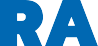 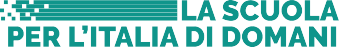 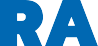 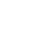 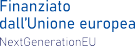 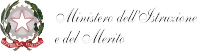 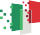 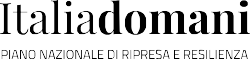 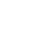 PIANO NAZIONALE DI RIPRESA E RESILIENZA                  MISSIONE 4: ISTRZIONE E RICERCAComponente 1 – Potenziamento dell’offerta dei servizi di istruzione: dagli asili nido alle Università Investimento 3.1: Nuove competenze e nuovi linguaggiAVVISO INTERNO DI SELEZIONE PER IL CONFERIMENTO DI N. 5 INCARICHI INDIVIDUALI DI TUTOR RELATIVI A PERCORSI DI ORIENTAMENTO E FORMAZIONE PER IL POTENZIAMENTO DELLE COMPETENZESTEM, DIGITALI E DI INNOVAZIONE – SCUOLA PRIMARIAAl Dirigente ScolasticoData ______________							Firma _______________________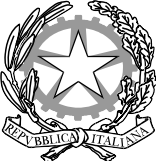 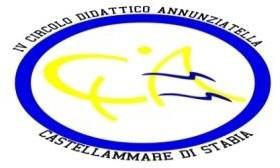 DIREZIONE DIDATTICA STATALE 4° CIRCOLOCod. Mecc. NAEE12800Q - Cod. Fiscale: 82009120633 Cod.univoco: UF10YX Traversa Annunziatella,snc - 80053 Castellammare di Stabia (Na)Tel. (081)-871.44.11 e-mail: naee12800q@istruzione.it – pec: naee12800q@pec.istruzione.it http://www.quartocircoloannunziatella.edu.itTitolo avvisoTitolo progettoCodice identificativo progettoImporto autorizzatoAzioni di potenziamento delle competenze	STEM	e multilinguistiche(D.M. n. 65/2023)STEM + ENGLISHM4C1I3.1-2023-1143-P-32646€ 52.960,50CUP: E84D23005040006CUP: E84D23005040006CUP: E84D23005040006CUP: E84D23005040006Nome CognomeLuogo e data di nascitaNazionalitàCodice fiscaleIndirizzo di ResidenzaTelefono fisso/Cell.Indirizzo e-mailPECA cura del candidatoA cura della commissioneLaurea magistrale (o vecchio ordinamento) attinente la tipologia di intervento. Laurea in………………………………..(specificare)Punti 5Altra tipologia di laurea o seconda laureaPunti 1Master Universitario I livello attinente la tipologia di intervento. Master in .............................................. (specificare)Punti 2 Altro Master Universitario I livello Punti 0,50(max 1,50 punti)Master Universitario II livello attinente la tipologia di intervento. Master in………………………………………….Punti 3Altro Master Universitario II livello Punti 1(Max 3 punti)Precedenti partecipazioni a progetti PON comefacilitatore/valutatore o incarichi di coordinamento2 punti per incarico (max 6 punti)Esperienze di Tutor in progetti nell’ambito della programmazione PON - FSEpunti 0,50 per ogni esperienza (max 5 punti)Esperienze di Esperto in progetti nell’ambito della programmazione PON-FSE punti 0,50 per ogni esperienza(max 5 punti)Partecipazione a gruppi di progetto e gestione PON-FESR Punti 1 (max 3 punti)Conoscenza della piattaforma Ministeriale PON (dichiarata nel curriculum vitae)Punti 3Certificazioni informatichePunti 2 per ogni certificazioneCertificazione Lingua ingleseLivello B1       Punti 1Livello B2       Punti 2Livello C1        Punti 3Totale 